Republika Południowej Afryki, 24.06.2020r.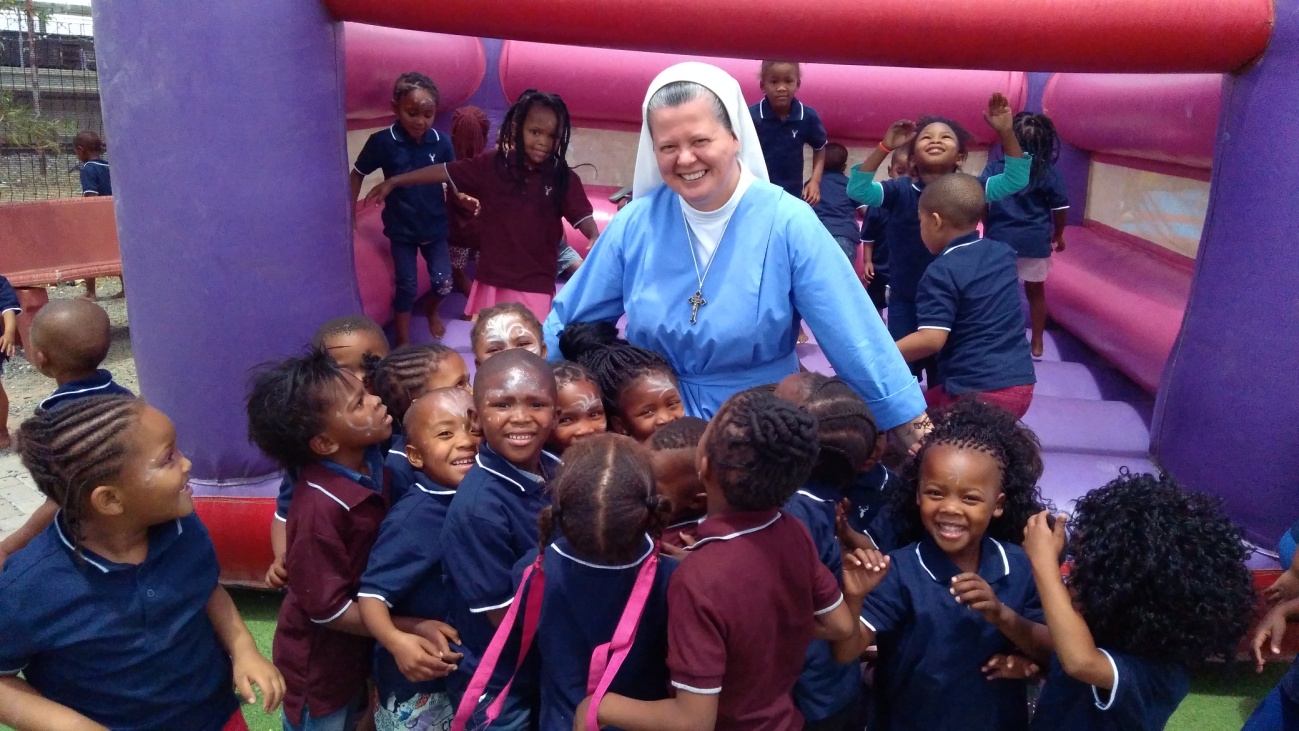 Czcigodna mgr Grażyna KaszaSzkoła Podstawowa nr 37 im. Księdza Jana Twardowskiego w KatowicachSzanowne Grono PedagogiczneDrodzy RodziceKochane dzieciDrodzy Przyjaciele Misji! Zwracamy się do Was z podziękowaniem za dar serca, poświęcenie i zaangażowanie się
w sprawy misji. Dziękujemy za wsparcie materialne dla Centrum Miłosierdzia w Republice Południowej Afryki – diecezji De Aar. Bóg zapłać za przesłane maskotki, które uradowały wiele afrykańskich dzieci. Wyrażamy wdzięczność Marichiarze Bara, Emili Folwarczny za inicjatywę i podjęcie się zorganizowania akcji: pt. „Pluszaki dla dzieci w RPA”, w szkołach, ośrodkach opiekuńczo-wychowawczych, wśród przyjaciół i znajomych. Podziękowanie składamy Pani Dyrektor mgr Grażynie Kasza oraz Nauczycielom za zorganizowanie zbiórki w swojej szkole. Dziękujemy Rodzicom i Dzieciom za podarowane nam kolorowe pluszaki. Wyrazy wdzięczności kierujemy do wszystkich darczyńców, którzy pokryli koszty przysłanych nam darów.Podsumowanie przesłanych paczek;Za wszystko co dla nas zrobiliście jeszcze raz dziękujemy. Życzymy Wam pokoju i radości mimo obecnego czasu epidemii, który nas również dotyka. Zanurzamy Was wszystkich w Sercu Jezusa, prosimy aby troszczył się o Was, objął wszystkich Swoją Miłością i prowadził. Z wyrazami szacunku i wdzięczności oraz darem modlitwy  - s. Joanna RapaczIlośćDataWaga Koszt wysłania106.11.201912,04 kg138 zł106.11.20198,70 kg108 zł106.11.201916,5 kg170 zł106.11.20199,70 kg114 złRazem 446,94 kg530 zł